	PENSIONER / SENIOR REVIEW FORM•	Is this your ordinary place of residence, ‘Yes’ or ‘No’?              Date Occupied:      •	Do you use this property for any other use than your residence, ‘Yes’ or ‘No’?       eg. Bed & Breakfast, etc. (If yes, please provide further details and attach to this review form)  •	Do you have a granny flat/ancillary accommodation on the property, ‘Yes’ or ‘No’?       Was this built before or after August 2013, ‘Yes’ or ‘No’?       Is it rented out, ‘Yes’ or ‘No’?        (If yes, please provide further details and attach to this review form)  •	Was this property purchased from the State Housing Commission (also known as Homeswest or Housing Authority) ‘Yes’ or ‘No’?       If yes…. Is the property a shared equity property?  Yes / No (if yes, percentage YOU own _____ %)       If yes… Are you 100% responsible for the rates, ‘Yes’ or ‘No’?       Note: Please enclose a photocopy of both sides of ALL Pensioner Card, Seniors Card or Commonwealth Seniors Health Care Card or State Concession Card(s) you hold.  DECLARATION:I/WE have read and understood the provisions of the Act as provided with this application.I/WE have neither obtained nor applied for a rebate under the Act in respect of any other property for the charged period.I/WE do not occupy any other property. I/WE authorise the local government to use Centrelink Confirmation eServices to perform a Centrelink/DVA enquiry of my Centrelink or Department of Veterans’ Affairs Customer details and concession card status in order to enable the Local Government to determine if I qualify for a concession, rebate or service.I/WE authorise appropriate government department/s to release to Water Corporation, Local Government and/or the Office of State Revenue, confirmation that I/WE hold a current Pensioner / Seniors Card(s) or State Concession Card(s). I/WE declare that I/WE am/are currently in receipt of a       Pension. (pensioners only to complete) I/WE declare that the details provided in this application are true and correct in relation to the above property. A PENALTY OF $1,000 APPLIES FOR FALSE OR MISLEADING INFORMATION (Section 38)Please return by 30 June 2017 using any of the methods below: -Return using the enclosed Reply Paid envelope – No stamp requiredEmailing the completed signed application together with photocopies of the relevant cards (both sides) to – chatter@chittering.wa.gov.auIn person at the Council Offices, 6177 Great Northern Highway, Bindoon between 8.30am and 4.30pm Monday to Friday (excluding Public Holidays)For any queries please contact the Rates Department on 9576 4600 Ext 1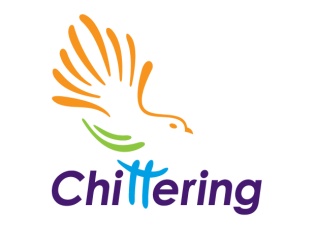 6177 Great Northern HighwayPO Box 70 Bindoon WA 6502T: 9576 4600E: chatter@chittering.wa.gov.auW: www.chittering.wa.gov.auRate Assessment Number:       Rate Assessment Number:       Owners Name/s:       Owners Name/s:       Mailing Address:         Mailing Address:         Contact Number:       Email:       Property for which Pensioner/Senior rebate is claimed:       Property for which Pensioner/Senior rebate is claimed:       Applicant(s) (Full Names Required)Applicant(s) (Full Names Required)Applicant(s) (Full Names Required)Applicant(s) (Full Names Required)Applicant(s) (Full Names Required)Surname, Given NamesCard Number:Card Type:Date of Grant / Expiry:OccupierYes / No?Property Co-Owner(s) (Full Names Required)Property Co-Owner(s) (Full Names Required)Property Co-Owner(s) (Full Names Required)Property Co-Owner(s) (Full Names Required)Surname, Given NamesRelationship to Applicant(s)% of OwnershipOccupier Yes / No?Name (please print):       Date:       Signature of applicant(s):       